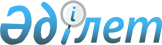 О внесении изменений в решение Кентауского городского маслихата от 25 декабря 2018 года № 225 "О городском бюджете на 2019-2021 годы"
					
			С истёкшим сроком
			
			
		
					Решение Кентауского городского маслихата Туркестанской области от 27 марта 2019 года № 246. Зарегистрировано Департаментом юстиции Туркестанской области 29 марта 2019 года № 4953. Прекращено действие в связи с истечением срока
      В соответствии с пунктом 4 статьи 106 Бюджетного кодекса Республики Казахстан от 4 декабря 2008 года, подпунктом 1) пункта 1 статьи 6 Закона Республики Казахстан от 23 января 2001 года "О местном государственном управлении и самоуправлении в Республике Казахстан", Кентауский городской маслихат РЕШИЛ:
      1. Внести в решение Кентауского городского маслихата от 25 декабря 2018 года № 225 "О городском бюджете на 2019-2021 годы" (зарегистрировано в Реестре государственной регистрации нормативных правовых актов за № 4854, опубликовано 12 января 2019 года в газете "Кентау" и в эталонном контрольном банке нормативно правовых актов Республики Казахстан в электронном виде 9 января 2019 года) следующие изменения:
      пункт 1 изложить в следующей редакции:
      "1. Утвердить городской бюджет города Кентау на 2019-2021 годы согласно приложениям 1, 2 и 3 соответственно, в том числе на 2019 год в следующих объемах:
      1) доходы – 24 903 434 тысяч тенге:
      налоговым поступлениям – 1 240 877 тысяч тенге;
      неналоговым поступлениям – 44 973 тысяч тенге;
      поступления от продажи основного капитала – 10 000 тысяч тенге;
      поступлениям трансфертов – 23 607 584 тысяч тенге;
      2) затраты – 24 965 035 тысяч тенге;
      3) чистое бюджетное кредитование – -2 948 тысяч тенге:
      бюджетные кредиты – 7 575 тысяч тенге;
      погашение бюджетных кредитов – 10 523 тысяч тенге;
      4) сальдо по операциям с финансовыми активами – 0;
      приобретение финансовых активов – 0;
      поступления от продажи финансовых активов государства – 0;
      5) дефицит бюджета – -58 653 тысяч тенге;
      6) финансирование дефицита бюджета – 58653 тысяч тенге:
      поступление займов – 7 575 тысяч тенге;
      погашение займов – 10 523 тысяч тенге;
      используемые остатки бюджетных средств – 61 601.".
      2. Приложения 1, 2, 3 и 6 указанного решения изложить в новой редакции согласно приложениям 1, 2, 3 и 4 к настоящему решению.
      3. Государственному учреждению "Аппарат Кентауского городского маслихата" в установленном законодательством Республики Казахстан порядке обеспечить:
      1) государственную регистрацию настоящего решения в территориальном органе юстиции;
      2) в течение десяти календарных дней со дня государственной регистрации настоящего решения маслихата направление его копии в бумажном и электронном виде на казахском и русском языках в Республиканское государственное предприятие не праве хозяйственного ведения "Республиканский центр правовой информации" для официального опубликования и включения в эталонный контрольный банк нормативных правовых актов Республики Казахстан;
      3) в течение десяти календарных дней со дня государственной регистрации настоящего решения направление его копии на официальное опубликование в периодические печатные издания, распространяемых на территории города Кентау;
      4) размещение настоящего решение на интернет-ресурсе Кентауского городского маслихата после его официального опубликования. 
      4. Настоящее решение вводится в действие с 1 января 2019 года. Городской бюджет на 2019 год Городской бюджет на 2020 год Городской бюджет на 2021 год Перечень местных бюджетных программ по селу Байылдыр на 2019-2021 год
					© 2012. РГП на ПХВ «Институт законодательства и правовой информации Республики Казахстан» Министерства юстиции Республики Казахстан
				
      Председатель сессии

      городского маслихата

И. Саменов

      Секретарь городского маслихата

Т. Балабиев
Приложение 1
к решению Кентауского
городского маслихата
от 27 марта 2019 года № 246Приложение 1
к решению Кентауского
городского маслихата
от 25 декабря 2018 года № 225
Категория 
Категория 
Категория 
Категория 
Категория 
Сумма (тысяч тенге)
Класс 
Класс 
Класс 
Класс 
Сумма (тысяч тенге)
Подкласс
Подкласс
Подкласс
Сумма (тысяч тенге)
1
1
1
1
2
3
I. Доходы
24 903 434
1 
Налоговые поступления
1 240 877
01
Подоходный налог
514 362
2
Индивидуальный подоходный налог
514 362
03
Социальный налог
432 560
1
Социальный налог
432 560
04
Hалоги на собственность
232 528
1
Hалоги на имущество
92 085
3
Земельный налог
30 755
4
Hалог на транспортные средства
94 709
5
Единый земельный налог
14 979
05
Внутренние налоги на товары, работы и услуги
43 695
2
Акцизы
8 057
3
Поступления за использование природных и других ресурсов
11 295
4
Сборы за ведение предпринимательской и профессиональной деятельности
22 464
5
Налог на игорный бизнес
1 879
07
Прочие налоги
2 247
1
Прочие налоги
2 247
08
Обязательные платежи, взимаемые за совершение юридически значимых действий и (или) выдачу документов уполномоченными на то государственными органами или должностными лицами
15 485
1
Государственная пошлина
15 485
2 
Неналоговые поступления
44 973
01
Доходы от государственной собственности
21 219
1
Поступления части чистого дохода государственных предприятий
1 605
5
Доходы от аренды имущества, находящегося в государственной собственности
19 614
06
Прочие неналоговые поступления
23 754
1
Прочие неналоговые поступления
23 754
3 
Поступления от продажи основного капитала
10 000
03
Продажа земли и нематериальных активов
10 000
1
Продажа земли
10 000
4 
Поступления трансфертов
23 607 584
02
Трансферты из вышестоящих органов государственного управления
23 607 584
2
Трансферты из областного бюджета
23 607 584
Функциональная группа
Функциональная группа
Функциональная группа
Функциональная группа
Функциональная группа
Сумма (тысяч тенге)
Функциональная подгруппа
Функциональная подгруппа
Функциональная подгруппа
Функциональная подгруппа
Сумма (тысяч тенге)
Администратор бюджетных программ
Администратор бюджетных программ
Администратор бюджетных программ
Сумма (тысяч тенге)
Программа
Программа
Сумма (тысяч тенге)
Наименование
Сумма (тысяч тенге)
2. Затраты
24 965 035
01
Государственные услуги общего характера
370 437
1
Представительные, исполнительные и другие органы, выполняющие общие функции государственного управления
189 949
112
Аппарат маслихата района (города областного значения)
24 825
001
Услуги по обеспечению деятельности маслихата района (города областного значения)
22 825
003
Капитальные расходы государственного органа 
2 000
122
Аппарат акима района (города областного значения)
143 558
001
Услуги по обеспечению деятельности акима района (города областного значения)
98 420
003
Капитальные расходы государственного органа 
45 138
123
Аппарат акима района в городе, города районного значения, поселка, села, сельского округа
21 566
001
Услуги по обеспечению деятельности акима района в городе, города районного значения, поселка, села, сельского округа
21 566
2
Финансовая деятельность
5 027
459
Отдел экономики и финансов района (города областного значения)
5 027
003
Проведение оценки имущества в целях налогообложения
4 411
010
Приватизация, управление коммунальным имуществом, постприватизационная деятельность и регулирование споров, связанных с этим
616
5
Планирование и статистическая деятельность
2 100
459
Отдел экономики и финансов района (города областного значения)
2 100
061
Экспертиза и оценка документации по вопросам бюджетных инвестиций и государственно-частного партнерства, в том числе концессии
2 100
9
Прочие государственные услуги общего характера
173 361
458
Отдел жилищно-коммунального хозяйства, пассажирского транспорта и автомобильных дорог района (города областного значения)
110 967
001
Услуги по реализации государственной политики на местном уровне в области жилищно-коммунального хозяйства, пассажирского транспорта и автомобильных дорог
56 326
013
Капитальные расходы государственного органа 
780
113
Целевые текущие трансферты из местных бюджетов
53 861
459
Отдел экономики и финансов района (города областного значения)
37 946
001
Услуги по реализации государственной политики в области формирования и развития экономической политики, государственного планирования, исполнения бюджета и управления коммунальной собственностью района (города областного значения)
37 166
015
Капитальные расходы государственного органа 
780
482
Отдел предпринимательства и туризма района (города областного значения)
24 448
001
Услуги по реализации государственной политики на местном уровне в области развития предпринимательства и туризма
24 448
02
Оборона
528 771
1
Военные нужды
17 535
122
Аппарат акима района (города областного значения)
17 535
005
Мероприятия в рамках исполнения всеобщей воинской обязанности
17 535
2
Организация работы по чрезвычайным ситуациям
511 236
122
Аппарат акима района (города областного значения)
511 236
006
Предупреждение и ликвидация чрезвычайных ситуаций масштаба района (города областного значения)
510 147
007
Мероприятия по профилактике и тушению степных пожаров районного (городского) масштаба, а также пожаров в населенных пунктах, в которых не созданы органы государственной противопожарной службы
1 089
03
Общественный порядок, безопасность, правовая, судебная, уголовно-исполнительная деятельность
13 039
9
Прочие услуги в области общественного порядка и безопасности
13 039
458
Отдел жилищно-коммунального хозяйства, пассажирского транспорта и автомобильных дорог района (города областного значения)
13 039
021
Обеспечение безопасности дорожного движения в населенных пунктах
13 039
04
Образование
14 671 697
1
Дошкольное воспитание и обучение
1 521 179
123
Аппарат акима района в городе, города районного значения, поселка, села, сельского округа
29 600
004
Обеспечение деятельности организаций дошкольного воспитания и обучения
23 000
041
Реализация государственного образовательного заказа в дошкольных организациях образования
6 600
464
Отдел образования района (города областного значения)
1 491 579
009
Обеспечение деятельности организаций дошкольного воспитания и обучения
255 334
040
Реализация государственного образовательного заказа в дошкольных организациях образования
1 236 245
2
Начальное, основное среднее и общее среднее образование
12 279 259
464
Отдел образования района (города областного значения)
11 426 925
003
Общеобразовательное обучение
11 294 711
006
Дополнительное образование для детей
132 214
467
Отдел строительства района (города областного значения)
852 334
024
Строительство и реконструкция объектов начального, основного среднего и общего среднего образования
852 334
9
Прочие услуги в области образования
871 259
464
Отдел образования района (города областного значения)
871 259
001
Услуги по реализации государственной политики на местном уровне в области образования 
11 055
005
Приобретение и доставка учебников, учебно-методических комплексов для государственных учреждений образования района (города областного значения)
409 330
007
Проведение школьных олимпиад, внешкольных мероприятий и конкурсов районного (городского) масштаба
1 866
012
Капитальные расходы государственного органа 
220
015
Ежемесячные выплаты денежных средств опекунам (попечителям) на содержание ребенка-сироты (детей-сирот), и ребенка (детей), оставшегося без попечения родителей
49 642
022
Выплата единовременных денежных средств казахстанским гражданам, усыновившим (удочерившим) ребенка (детей)-сироту и ребенка (детей), оставшегося без попечения родителей 
380
067
Капитальные расходы подведомственных государственных учреждений и организаций
398 766
06
Социальная помощь и социальное обеспечение
1 441 482
1
Социальное обеспечение
604 922
451
Отдел занятости и социальных программ района (города областного значения)
585 910
005
Государственная адресная социальная помощь
585 910
464
Отдел образования района (города областного значения)
19 012
030
Содержание ребенка (детей), переданного патронатным воспитателям
19 012
2
Социальная помощь
786 093
123
Аппарат акима района в городе, города районного значения, поселка, села, сельского округа
1 064
003
Оказание социальной помощи нуждающимся гражданам на дому
1 064
451
Отдел занятости и социальных программ района (города областного значения)
783 040
002
Программа занятости
269 515
004
Оказание социальной помощи на приобретение топлива специалистам здравоохранения, образования, социального обеспечения, культуры, спорта и ветеринарии в сельской местности в соответствии с законодательством Республики Казахстан
16 670
006
Оказание жилищной помощи
22 976
007
Социальная помощь отдельным категориям нуждающихся граждан по решениям местных представительных органов
95 393
010
Материальное обеспечение детей-инвалидов, воспитывающихся и обучающихся на дому
6 158
014
Оказание социальной помощи нуждающимся гражданам на дому
46 806
015
Территориальные центры социального обслуживания пенсионеров и инвалидов
24 641
017
Обеспечение нуждающихся инвалидов обязательными гигиеническими средствами и предоставление услуг специалистами жестового языка, индивидуальными помощниками в соответствии с индивидуальной программой реабилитации инвалида
256 505
023
Обеспечение деятельности центров занятости населения
44 376
464
Отдел образования района (города областного значения)
1 989
008
Социальная поддержка обучающихся и воспитанников организаций образования очной формы обучения в виде льготного проезда на общественном транспорте (кроме такси) по решению местных представительных органов
1 989
9
Прочие услуги в области социальной помощи и социального обеспечения
50 467
451
Отдел занятости и социальных программ района (города областного значения)
50 467
001
Услуги по реализации государственной политики на местном уровне в области обеспечения занятости и реализации социальных программ для населения
39 289
011
Оплата услуг по зачислению, выплате и доставке пособий и других социальных выплат
4 099
050
Реализация Плана мероприятий по обеспечению прав и улучшению качества жизни инвалидов в Республике Казахстан на 2012 – 2018 годы
7 079
07
Жилищно-коммунальное хозяйство
1 760 364
1
Жилищное хозяйство
948 505
458
Отдел жилищно-коммунального хозяйства, пассажирского транспорта и автомобильных дорог района (города областного значения)
3 700
049
Проведение энергетического аудита многоквартирных жилых домов 
3 700
467
Отдел строительства района (города областного значения)
932 427
003
Проектирование и (или) строительство, реконструкция жилья коммунального жилищного фонда
802 818
004
Проектирование, развитие и (или) обустройство инженерно-коммуникационной инфраструктуры
129 609
479
Отдел жилищной инспекции района (города областного значения)
12 378
001
Услуги по реализации государственной политики на местном уровне в области жилищного фонда
12 378
2
Коммунальное хозяйство
333 206
458
Отдел жилищно-коммунального хозяйства, пассажирского транспорта и автомобильных дорог района (города областного значения)
333 206
026
Организация эксплуатации тепловых сетей, находящихся в коммунальной собственности районов (городов областного значения)
323
029
Развитие системы водоснабжения и водоотведения 
68 792
058
Развитие системы водоснабжения и водоотведения в сельских населенных пунктах
264 091
3
Благоустройство населенных пунктов
478 653
123
Аппарат акима района в городе, города районного значения, поселка, села, сельского округа
2 027
008
Освещение улиц населенных пунктов
796
009
Обеспечение санитарии населенных пунктов
573
010
Содержание мест захоронений и погребение безродных
90
011
Благоустройство и озеленение населенных пунктов
568
458
Отдел жилищно-коммунального хозяйства, пассажирского транспорта и автомобильных дорог района (города областного значения)
476 626
015
Освещение улиц в населенных пунктах
98 523
016
Обеспечение санитарии населенных пунктов
70 000
017
Содержание мест захоронений и захоронение безродных
1 938
018
Благоустройство и озеленение населенных пунктов
306 165
08
Культура, спорт, туризм и информационное пространство
525 003
1
Деятельность в области культуры
108 015
455
Отдел культуры и развития языков района (города областного значения)
104 208
003
Поддержка культурно-досуговой работы
104 208
467
Отдел строительства района (города областного значения)
3 807
011
Развитие объектов культуры
3 807
2
Спорт
203 626
465
Отдел физической культуры и спорта района (города областного значения)
198 626
001
Услуги по реализации государственной политики на местном уровне в сфере физической культуры и спорта
10 994
004
Капитальные расходы государственного органа 
260
005
Развитие массового спорта и национальных видов спорта 
169 719
006
Проведение спортивных соревнований на районном (города областного значения) уровне
7 103
007
Подготовка и участие членов сборных команд района (города областного значения) по различным видам спорта на областных спортивных соревнованиях
9 770
032
Капитальные расходы подведомственных государственных учреждений и организаций
780
467
Отдел строительства района (города областного значения)
5 000
008
Развитие объектов спорта
5 000
3
Информационное пространство
130 754
455
Отдел культуры и развития языков района (города областного значения)
99 529
006
Функционирование районных (городских) библиотек
92 085
007
Развитие государственного языка и других языков народа Казахстана
7 444
456
Отдел внутренней политики района (города областного значения)
31 225
002
Услуги по проведению государственной информационной политики
31 225
9
Прочие услуги по организации культуры, спорта, туризма и информационного пространства
82 608
455
Отдел культуры и развития языков района (города областного значения)
18 650
001
Услуги по реализации государственной политики на местном уровне в области развития языков и культуры
18 650
456
Отдел внутренней политики района (города областного значения)
63 958
001
Услуги по реализации государственной политики на местном уровне в области информации, укрепления государственности и формирования социального оптимизма граждан
18 727
003
Реализация мероприятий в сфере молодежной политики
35 591
006
Капитальные расходы государственного органа 
260
032
Капитальные расходы подведомственных государственных учреждений и организаций
9 380
09
Топливно-энергетический комплекс и недропользование
2 707 440
1
Топливо и энергетика
133 868
458
Отдел жилищно-коммунального хозяйства, пассажирского транспорта и автомобильных дорог района (города областного значения)
133 868
019
Развитие теплоэнергетической системы
133 868
9
Прочие услуги в области топливно-энергетического комплекса и недропользования
2 573 572
458
Отдел жилищно-коммунального хозяйства, пассажирского транспорта и автомобильных дорог района (города областного значения)
2 573 572
036
Развитие газотранспортной системы 
2 573 572
10
Сельское, водное, лесное, рыбное хозяйство, особо охраняемые природные территории, охрана окружающей среды и животного мира, земельные отношения
385 164
1
Сельское хозяйство
355 252
462
Отдел сельского хозяйства района (города областного значения)
19 102
001
Услуги по реализации государственной политики на местном уровне в сфере сельского хозяйства
17 652
006
Капитальные расходы государственного органа 
1 450
467
Отдел строительства района (города областного значения)
872
010
Развитие объектов сельского хозяйства
872
473
Отдел ветеринарии района (города областного значения)
335 278
001
Услуги по реализации государственной политики на местном уровне в сфере ветеринарии
16 118
005
Обеспечение функционирования скотомогильников (биотермических ям) 
5 526
006
Организация санитарного убоя больных животных
1 830
007
Организация отлова и уничтожения бродячих собак и кошек
8 681
008
Возмещение владельцам стоимости изымаемых и уничтожаемых больных животных, продуктов и сырья животного происхождения
9 571
009
Проведение ветеринарных мероприятий по энзоотическим болезням животных
41 862
010
Проведение мероприятий по идентификации сельскохозяйственных животных
1 788
011
Проведение противоэпизоотических мероприятий
249 902
6
Земельные отношения
21 872
463
Отдел земельных отношений района (города областного значения)
21 872
001
Услуги по реализации государственной политики в области регулирования земельных отношений на территории района (города областного значения)
20 769
007
Капитальные расходы государственного органа 
1 103
9
Прочие услуги в области сельского, водного, лесного, рыбного хозяйства, охраны окружающей среды и земельных отношений
8 040
459
Отдел экономики и финансов района (города областного значения)
8 040
099
Реализация мер по оказанию социальной поддержки специалистов
8 040
11
Промышленность, архитектурная, градостроительная и строительная деятельность
67 842
2
Архитектурная, градостроительная и строительная деятельность
67 842
467
Отдел строительства района (города областного значения)
15 964
001
Услуги по реализации государственной политики на местном уровне в области строительства
15 704
017
Капитальные расходы государственного органа 
260
468
Отдел архитектуры и градостроительства района (города областного значения)
51 878
001
Услуги по реализации государственной политики в области архитектуры и градостроительства на местном уровне
14 862
003
Разработка схем градостроительного развития территории района и генеральных планов населенных пунктов
36 764
004
Капитальные расходы государственного органа 
252
12
Транспорт и коммуникации
280 050
1
Автомобильный транспорт
278 050
123
Аппарат акима района в городе, города районного значения, поселка, села, сельского округа
13 424
013
Обеспечение функционирования автомобильных дорог в городах районного значения, поселках, селах, сельских округах
419
045
Капитальный и средний ремонт автомобильных дорог улиц населенных пунктов
13 005
458
Отдел жилищно-коммунального хозяйства, пассажирского транспорта и автомобильных дорог района (города областного значения)
264 626
023
Обеспечение функционирования автомобильных дорог
16 610
045
Капитальный и средний ремонт автомобильных дорог районного значения и улиц населенных пунктов
248 016
9
Прочие услуги в сфере транспорта и коммуникаций
2 000
458
Отдел жилищно-коммунального хозяйства, пассажирского транспорта и автомобильных дорог района (города областного значения)
2 000
037
Субсидирование пассажирских перевозок по социально значимым городским (сельским), пригородным и внутрирайонным сообщениям
2 000
13
Прочие
96 850
3
Поддержка предпринимательской деятельности и защита конкуренции
22 750
467
Отдел строительства района (города областного значения)
22 750
026
Развитие индустриальной инфраструктуры в рамках Государственной программы поддержки и развития бизнеса "Дорожная карта бизнеса-2020"
22 750
9
Прочие
74 100
123
Аппарат акима района в городе, города районного значения, поселка, села, сельского округа
1 536
040
Реализация мер по содействию экономическому развитию регионов в рамках Программы развития регионов до 2020 года
1 536
458
Отдел жилищно-коммунального хозяйства, пассажирского транспорта и автомобильных дорог района (города областного значения)
35 000
065
Формирование или увеличение уставного капитала юридических лиц
35 000
459
Отдел экономики и финансов района (города областного значения)
37 564
012
Резерв местного исполнительного органа района (города областного значения) 
18 641
026
Целевые текущие трансферты бюджетам города районного значения, села, поселка, сельского округа на повышение заработной платы отдельных категорий гражданских служащих, работников организаций, содержащихся за счет средств государственного бюджета, работников казенных предприятий в связи с изменением размера минимальной заработной платы
18 923
14
Обслуживание долга
32
1
Обслуживание долга
32
459
Отдел экономики и финансов района (города областного значения)
32
021
Обслуживание долга местных исполнительных органов по выплате вознаграждений и иных платежей по займам из областного бюджета
32
15
Трансферты
2 116 864
1
Трансферты
2 116 864
459
Отдел экономики и финансов района (города областного значения)
2 116 864
006
Возврат неиспользованных (недоиспользованных) целевых трансфертов
1 839
024
Целевые текущие трансферты из нижестоящего бюджета на компенсацию потерь вышестоящего бюджета в связи с изменением законодательства
260 344
038
Субвенции
1 854 681
3. Чистое бюджетное кредитование
-2 948
Функциональная группа
Функциональная группа
Функциональная группа
Функциональная группа
Функциональная группа
Сумма (тысяч тенге)
Функциональная подгруппа
Функциональная подгруппа
Функциональная подгруппа
Функциональная подгруппа
Сумма (тысяч тенге)
Администратор бюджетных программ
Администратор бюджетных программ
Администратор бюджетных программ
Сумма (тысяч тенге)
Программа
Программа
Сумма (тысяч тенге)
Наименование
Сумма (тысяч тенге)
Бюджетные кредиты
7 575
10
Сельское, водное, лесное, рыбное хозяйство, особо охраняемые природные территории, охрана окружающей среды и животного мира, земельные отношения
7 575
01
Сельское хозяйство
7 575
459
Отдел экономики и финансов района (города областного значения)
7 575
018
Бюджетные кредиты для реализации мер социальной поддержки специалистов
7 575
Категория
Категория
Категория
Категория
Категория
Сумма (тысяч тенге)
Класс
Класс
Класс
Класс
Сумма (тысяч тенге)
Подкласс
Подкласс
Подкласс
Сумма (тысяч тенге)
Специфика
Специфика
Сумма (тысяч тенге)
Погашение бюджетных кредитов
10 523
5 
Погашение бюджетных кредитов
10 523
01
Погашение бюджетных кредитов
10 523
1
Погашение бюджетных кредитов, выданных из государственного бюджета
10 523
13
Погашение бюджетных кредитов, выданных из местного бюджета физическим лицам
10 523
4. Сальдо по операциям с финансовыми активами
0
Функциональная группа
Функциональная группа
Функциональная группа
Функциональная группа
Функциональная группа
Сумма (тысяч тенге)
Функциональная подгруппа
Функциональная подгруппа
Функциональная подгруппа
Функциональная подгруппа
Сумма (тысяч тенге)
Администратор бюджетных программ
Администратор бюджетных программ
Администратор бюджетных программ
Сумма (тысяч тенге)
Программа
Программа
Сумма (тысяч тенге)
Наименование
Сумма (тысяч тенге)
Приобретение финансовых активов
0
Поступления от продажи финансовых активов государства
0
5. Дефицит бюджета
-58 653
6. Финансирование дефицита бюджета
58 653
Категория
Категория
Категория
Категория
Категория
Сумма (тысяч тенге)
Класс
Класс
Класс
Класс
Сумма (тысяч тенге)
Подкласс
Подкласс
Подкласс
Сумма (тысяч тенге)
Специфика
Специфика
Сумма (тысяч тенге)
Наименование
Сумма (тысяч тенге)
Поступление займов
7575
7
Поступление займов
7575
01
Внутренние государственные займы
7575
2
Договоры займа
7575
03
Займы, получаемые местным исполнительным органом района (города областного значения)
7575
Функциональная группа
Функциональная группа
Функциональная группа
Функциональная группа
Функциональная группа
Сумма (тысяч тенге)
Функциональная подгруппа
Функциональная подгруппа
Функциональная подгруппа
Функциональная подгруппа
Сумма (тысяч тенге)
Администратор бюджетных программ
Администратор бюджетных программ
Администратор бюджетных программ
Сумма (тысяч тенге)
Программа
Программа
Сумма (тысяч тенге)
Наименование
Сумма (тысяч тенге)
Погашение займов
10 523
16
Погашение займов
10 523
1
Погашение займов
10 523
459
Отдел экономики и финансов района (города областного значения)
10 523
005
Погашение долга местного исполнительного органа перед вышестоящим бюджетом
10 523
Используемые остатки бюджетных средств
61 601Приложение 2
к решению Кентауского
городского маслихата
от 27 марта 2019 года № 246Приложение 2
к решению Кентауского
городского маслихата
от 25 декабря 2018 года № 225
Категория 
Категория 
Категория 
Категория 
Категория 
Сумма (тысяч тенге)
Класс 
Класс 
Класс 
Класс 
Сумма (тысяч тенге)
Подкласс
Подкласс
Подкласс
Сумма (тысяч тенге)
1
1
1
1
2
3
I. Доходы
15 546 507
1 
Налоговые поступления
1 270 100
01
Подоходный налог
539 904
2
Индивидуальный подоходный налог
539 904
03
Социальный налог
441 211
1
Социальный налог
441 211
04
Hалоги на собственность
221 623
1
Hалоги на имущество
89 990
3
Земельный налог
32 897
4
Hалог на транспортные средства
98 010
5
Единый земельный налог
726
05
Внутренние налоги на товары, работы и услуги
48 388
2
Акцизы
4 121
3
Поступления за использование природных и других ресурсов
9 967
4
Сборы за ведение предпринимательской и профессиональной деятельности
32 356
5
Налог на игорный бизнес
1 944
07
Прочие налоги
2 405
1
Прочие налоги
2 405
08
Обязательные платежи, взимаемые за совершение юридически значимых действий и (или) выдачу документов уполномоченными на то государственными органами или должностными лицами
16 569
1
Государственная пошлина
16 569
2 
Неналоговые поступления
39 561
01
Доходы от государственной собственности
14 144
1
Поступления части чистого дохода государственных предприятий
1 717
5
Доходы от аренды имущества, находящегося в государственной собственности
12 427
06
Прочие неналоговые поступления
25 417
1
Прочие неналоговые поступления
25 417
3 
Поступления от продажи основного капитала
10 000
03
Продажа земли и нематериальных активов
10 000
1
Продажа земли
10 000
4 
Поступления трансфертов
14 226 846
02
Трансферты из вышестоящих органов государственного управления
14 226 846
2
Трансферты из областного бюджета
14 226 846
Функциональная группа
Функциональная группа
Функциональная группа
Функциональная группа
Функциональная группа
Сумма (тысяч тенге)
Функциональная подгруппа
Функциональная подгруппа
Функциональная подгруппа
Функциональная подгруппа
Сумма (тысяч тенге)
Администратор бюджетных программ
Администратор бюджетных программ
Администратор бюджетных программ
Сумма (тысяч тенге)
Программа
Программа
Сумма (тысяч тенге)
Наименование
Сумма (тысяч тенге)
2. Затраты
15 546 507
01
Государственные услуги общего характера
249 657
1
Представительные, исполнительные и другие органы, выполняющие общие функции государственного управления
138 649
112
Аппарат маслихата района (города областного значения)
20 072
001
Услуги по обеспечению деятельности маслихата района (города областного значения)
20 072
122
Аппарат акима района (города областного значения)
98 149
001
Услуги по обеспечению деятельности акима района (города областного значения)
98 149
123
Аппарат акима района в городе, города районного значения, поселка, села, сельского округа
20 428
001
Услуги по обеспечению деятельности акима района в городе, города районного значения, поселка, села, сельского округа
20 428
2
Финансовая деятельность
3 484
459
Отдел экономики и финансов района (города областного значения)
3 484
003
Проведение оценки имущества в целях налогообложения
2 846
010
Приватизация, управление коммунальным имуществом, постприватизационная деятельность и регулирование споров, связанных с этим
638
5
Планирование и статистическая деятельность
2 174
459
Отдел экономики и финансов района (города областного значения)
2 174
061
Проведение мероприятий за счет резерва Правительства Республики Казахстан для жизнеобеспечения населения при ликвидации чрезвычайных ситуаций природного и техногенного характера
2 174
9
Прочие государственные услуги общего характера
105 350
458
Отдел жилищно-коммунального хозяйства, пассажирского транспорта и автомобильных дорог района (города областного значения)
41 969
001
Услуги по реализации государственной политики на местном уровне в области жилищно-коммунального хозяйства, пассажирского транспорта и автомобильных дорог
41 129
013
Капитальные расходы государственного органа 
840
459
Отдел экономики и финансов района (города областного значения)
38 953
001
Услуги по реализации государственной политики в области формирования и развития экономической политики, государственного планирования, исполнения бюджета и управления коммунальной собственностью района (города областного значения)
38 113
015
Капитальные расходы государственного органа 
840
482
Отдел предпринимательства и туризма района (города областного значения)
24 428
001
Услуги по реализации государственной политики на местном уровне в области развития предпринимательства и туризма
24 428
02
Оборона
606 988
1
Военные нужды
13 032
122
Аппарат акима района (города областного значения)
13 032
005
Мероприятия в рамках исполнения всеобщей воинской обязанности
13 032
2
Организация работы по чрезвычайным ситуациям
593 956
122
Аппарат акима района (города областного значения)
593 956
006
Предупреждение и ликвидация чрезвычайных ситуаций масштаба района (города областного значения)
592 791
007
Мероприятия по профилактике и тушению степных пожаров районного (городского) масштаба, а также пожаров в населенных пунктах, в которых не созданы органы государственной противопожарной службы
1 165
03
Общественный порядок, безопасность, правовая, судебная, уголовно-исполнительная деятельность
44 895
9
Прочие услуги в области общественного порядка и безопасности
44 895
458
Отдел жилищно-коммунального хозяйства, пассажирского транспорта и автомобильных дорог района (города областного значения)
44 895
021
Обеспечение безопасности дорожного движения в населенных пунктах
44 895
04
Образование
6 181 446
1
Дошкольное воспитание и обучение
1 059 187
123
Аппарат акима района в городе, города районного значения, поселка, села, сельского округа
31 281
004
Обеспечение деятельности организаций дошкольного воспитания и обучения
24 610
041
Реализация государственного образовательного заказа в дошкольных организациях образования
6 671
464
Отдел образования района (города областного значения)
1 027 906
009
Обеспечение деятельности организаций дошкольного воспитания и обучения
264 570
040
Реализация государственного образовательного заказа в дошкольных организациях образования
763 336
2
Начальное, основное среднее и общее среднее образование
3 930 925
464
Отдел образования района (города областного значения)
3 422 645
003
Общеобразовательное обучение
3 288 711
006
Дополнительное образование для детей
133 934
467
Отдел строительства района (города областного значения)
508 280
024
Строительство и реконструкция объектов начального, основного среднего и общего среднего образования
508 280
9
Прочие услуги в области образования
1 191 334
464
Отдел образования района (города областного значения)
1 191 334
001
Услуги по реализации государственной политики на местном уровне в области образования 
11 371
005
Приобретение и доставка учебников, учебно-методических комплексов для государственных учреждений образования района (города областного значения)
205 049
007
Проведение школьных олимпиад, внешкольных мероприятий и конкурсов районного (городского) масштаба
989
012
Капитальные расходы государственного органа 
231
015
Ежемесячные выплаты денежных средств опекунам (попечителям) на содержание ребенка-сироты (детей-сирот), и ребенка (детей), оставшегося без попечения родителей
35 860
022
Выплата единовременных денежных средств казахстанским гражданам, усыновившим (удочерившим) ребенка (детей)-сироту и ребенка (детей), оставшегося без попечения родителей 
393
067
Капитальные расходы подведомственных государственных учреждений и организаций
937 441
06
Социальная помощь и социальное обеспечение
576 638
1
Социальное обеспечение
165 110
451
Отдел занятости и социальных программ района (города областного значения)
158 881
005
Государственная адресная социальная помощь
158 881
464
Отдел образования района (города областного значения)
6 229
030
Содержание ребенка (детей), переданного патронатным воспитателям
6 229
2
Социальная помощь
361 813
123
Аппарат акима района в городе, города районного значения, поселка, села, сельского округа
1 138
003
Оказание социальной помощи нуждающимся гражданам на дому
1 138
451
Отдел занятости и социальных программ района (города областного значения)
358 586
002
Программа занятости
62 755
004
Оказание социальной помощи на приобретение топлива специалистам здравоохранения, образования, социального обеспечения, культуры, спорта и ветеринарии в сельской местности в соответствии с законодательством Республики Казахстан
10 380
006
Оказание жилищной помощи
20 675
007
Социальная помощь отдельным категориям нуждающихся граждан по решениям местных представительных органов
53 809
010
Материальное обеспечение детей-инвалидов, воспитывающихся и обучающихся на дому
2 634
014
Оказание социальной помощи нуждающимся гражданам на дому
47 312
015
Территориальные центры социального обслуживания пенсионеров и инвалидов
25 503
017
Обеспечение нуждающихся инвалидов обязательными гигиеническими средствами и предоставление услуг специалистами жестового языка, индивидуальными помощниками в соответствии с индивидуальной программой реабилитации инвалида
107 142
023
Обеспечение деятельности центров занятости населения
28 376
464
Отдел образования района (города областного значения)
2 089
008
Социальная поддержка обучающихся и воспитанников организаций образования очной формы обучения в виде льготного проезда на общественном транспорте (кроме такси) по решению местных представительных органов
2 089
9
Прочие услуги в области социальной помощи и социального обеспечения
49 715
451
Отдел занятости и социальных программ района (города областного значения)
49 715
001
Услуги по реализации государственной политики на местном уровне в области обеспечения занятости и реализации социальных программ для населения
39 954
011
Оплата услуг по зачислению, выплате и доставке пособий и других социальных выплат
2 434
050
Реализация Плана мероприятий по обеспечению прав и улучшению качества жизни инвалидов в Республике Казахстан на 2012 – 2018 годы
7 327
07
Жилищно-коммунальное хозяйство
5 330 145
1
Жилищное хозяйство
4 152 888
458
Отдел жилищно-коммунального хозяйства, пассажирского транспорта и автомобильных дорог района (города областного значения)
3 985
049
Проведение энергетического аудита многоквартирных жилых домов 
3 985
467
Отдел строительства района (города областного значения)
4 135 056
003
Проектирование и (или) строительство, реконструкция жилья коммунального жилищного фонда
4 080 000
004
Проектирование, развитие и (или) обустройство инженерно-коммуникационной инфраструктуры
55 056
479
Отдел жилищной инспекции района (города областного значения)
13 847
001
Услуги по реализации государственной политики на местном уровне в области жилищного фонда
13 847
2
Коммунальное хозяйство
800 000
458
Отдел жилищно-коммунального хозяйства, пассажирского транспорта и автомобильных дорог района (города областного значения)
800 000
029
Развитие системы водоснабжения и водоотведения 
800 000
3
Благоустройство населенных пунктов
377 257
123
Аппарат акима района в городе, города районного значения, поселка, села, сельского округа
2 182
008
Освещение улиц населенных пунктов
992
009
Обеспечение санитарии населенных пунктов
613
010
Содержание мест захоронений и погребение безродных
96
011
Благоустройство и озеленение населенных пунктов
481
458
Отдел жилищно-коммунального хозяйства, пассажирского транспорта и автомобильных дорог района (города областного значения)
375 075
015
Освещение улиц в населенных пунктах
75 358
016
Обеспечение санитарии населенных пунктов
94 861
017
Содержание мест захоронений и захоронение безродных
2 087
018
Благоустройство и озеленение населенных пунктов
202 769
08
Культура, спорт, туризм и информационное пространство
344 097
1
Деятельность в области культуры
46 888
455
Отдел культуры и развития языков района (города областного значения)
46 888
003
Поддержка культурно-досуговой работы
46 888
2
Спорт
160 426
465
Отдел физической культуры и спорта района (города областного значения)
160 426
001
Услуги по реализации государственной политики на местном уровне в сфере физической культуры и спорта
11 651
005
Развитие массового спорта и национальных видов спорта 
134 251
006
Проведение спортивных соревнований на районном (города областного значения) уровне
4 143
007
Подготовка и участие членов сборных команд района (города областного значения) по различным видам спорта на областных спортивных соревнованиях
10 381
3
Информационное пространство
68 361
455
Отдел культуры и развития языков района (города областного значения)
52 375
006
Функционирование районных (городских) библиотек
44 891
007
Развитие государственного языка и других языков народа Казахстана
7 484
456
Отдел внутренней политики района (города областного значения)
15 986
002
Услуги по проведению государственной информационной политики
15 986
9
Прочие услуги по организации культуры, спорта, туризма и информационного пространства
68 422
455
Отдел культуры и развития языков района (города областного значения)
18 248
001
Услуги по реализации государственной политики на местном уровне в области развития языков и культуры
18 248
456
Отдел внутренней политики района (города областного значения)
50 174
001
Услуги по реализации государственной политики на местном уровне в области информации, укрепления государственности и формирования социального оптимизма граждан
20 527
003
Реализация мероприятий в сфере молодежной политики
29 647
09
Топливно-энергетический комплекс и недропользование
1 053 592
9
Прочие услуги в области топливно-энергетического комплекса и недропользования
1 053 592
458
Отдел жилищно-коммунального хозяйства, пассажирского транспорта и автомобильных дорог района (города областного значения)
1 053 592
036
Развитие газотранспортной системы 
1 053 592
10
Сельское, водное, лесное, рыбное хозяйство, особо охраняемые природные территории, охрана окружающей среды и животного мира, земельные отношения
102 284
1
Сельское хозяйство
81 782
462
Отдел сельского хозяйства района (города областного значения)
5 193
001
Услуги по реализации государственной политики на местном уровне в сфере сельского хозяйства
5 193
473
Отдел ветеринарии района (города областного значения)
76 589
001
Услуги по реализации государственной политики на местном уровне в сфере ветеринарии
17 838
005
Обеспечение функционирования скотомогильников (биотермических ям) 
1 579
006
Организация санитарного убоя больных животных
652
007
Организация отлова и уничтожения бродячих собак и кошек
4 876
008
Возмещение владельцам стоимости изымаемых и уничтожаемых больных животных, продуктов и сырья животного происхождения
3 217
009
Проведение ветеринарных мероприятий по энзоотическим болезням животных
12 277
010
Проведение мероприятий по идентификации сельскохозяйственных животных
544
011
Проведение противоэпизоотических мероприятий
35 606
6
Земельные отношения
19 227
463
Отдел земельных отношений района (города областного значения)
19 227
001
Услуги по реализации государственной политики в области регулирования земельных отношений на территории района (города областного значения)
18 329
007
Капитальные расходы государственного органа 
898
9
Прочие услуги в области сельского, водного, лесного, рыбного хозяйства, охраны окружающей среды и земельных отношений
1 275
459
Отдел экономики и финансов района (города областного значения)
1 275
099
Реализация мер по оказанию социальной поддержки специалистов
1 275
11
Промышленность, архитектурная, градостроительная и строительная деятельность
31 851
2
Архитектурная, градостроительная и строительная деятельность
31 851
467
Отдел строительства района (города областного значения)
16 573
001
Услуги по реализации государственной политики на местном уровне в области строительства
16 304
017
Капитальные расходы государственного органа 
269
468
Отдел архитектуры и градостроительства района (города областного значения)
15 278
001
Услуги по реализации государственной политики в области архитектуры и градостроительства на местном уровне
15 278
12
Транспорт и коммуникации
475 199
1
Автомобильный транспорт
472 937
123
Аппарат акима района в городе, города районного значения, поселка, села, сельского округа
14 315
013
Обеспечение функционирования автомобильных дорог в городах районного значения, поселках, селах, сельских округах
448
045
Капитальный и средний ремонт автомобильных дорог улиц населенных пунктов
13 867
458
Отдел жилищно-коммунального хозяйства, пассажирского транспорта и автомобильных дорог района (города областного значения)
458 622
023
Обеспечение функционирования автомобильных дорог
17 889
045
Капитальный и средний ремонт автомобильных дорог районного значения и улиц населенных пунктов
440 733
9
Прочие услуги в сфере транспорта и коммуникаций
2 262
458
Отдел жилищно-коммунального хозяйства, пассажирского транспорта и автомобильных дорог района (города областного значения)
2 262
037
Субсидирование пассажирских перевозок по социально значимым городским (сельским), пригородным и внутрирайонным сообщениям
2 262
13
Прочие
22 234
9
Прочие
22 234
123
Аппарат акима района в городе, города районного значения, поселка, села, сельского округа
1 536
040
Реализация мер по содействию экономическому развитию регионов в рамках Программы развития регионов до 2020 года
1 536
459
Отдел экономики и финансов района (города областного значения)
20 698
012
Резерв местного исполнительного органа района (города областного значения) 
20 698
14
Обслуживание долга
32
1
Обслуживание долга
32
459
Отдел экономики и финансов района (города областного значения)
32
021
Обслуживание долга местных исполнительных органов по выплате вознаграждений и иных платежей по займам из областного бюджета
32
15
Трансферты
527 449
1
Трансферты
527 449
459
Отдел экономики и финансов района (города областного значения)
527 449
038
Субвенции
527 449
3. Чистое бюджетное кредитование
0
Функциональная группа
Функциональная группа
Функциональная группа
Функциональная группа
Функциональная группа
Сумма (тысяч тенге)
Функциональная подгруппа
Функциональная подгруппа
Функциональная подгруппа
Функциональная подгруппа
Сумма (тысяч тенге)
Администратор бюджетных программ
Администратор бюджетных программ
Администратор бюджетных программ
Сумма (тысяч тенге)
Программа
Программа
Сумма (тысяч тенге)
Наименование
Сумма (тысяч тенге)
Бюджетные кредиты
0
10
Сельское, водное, лесное, рыбное хозяйство, особо охраняемые природные территории, охрана окружающей среды и животного мира, земельные отношения
0
01
Сельское хозяйство
0
459
Отдел экономики и финансов района (города областного значения)
0
018
Бюджетные кредиты для реализации мер социальной поддержки специалистов
Категория
Категория
Категория
Категория
Категория
Сумма (тысяч тенге)
Класс
Класс
Класс
Класс
Сумма (тысяч тенге)
Подкласс
Подкласс
Подкласс
Сумма (тысяч тенге)
Специфика
Специфика
Сумма (тысяч тенге)
Погашение бюджетных кредитов
0
5 
Погашение бюджетных кредитов
0
01
Погашение бюджетных кредитов
0
1
Погашение бюджетных кредитов, выданных из государственного бюджета
0
13
Погашение бюджетных кредитов, выданных из местного бюджета физическим лицам
4. Сальдо по операциям с финансовыми активами
0
Функциональная группа
Функциональная группа
Функциональная группа
Функциональная группа
Функциональная группа
Сумма (тысяч тенге)
Функциональная подгруппа
Функциональная подгруппа
Функциональная подгруппа
Функциональная подгруппа
Сумма (тысяч тенге)
Администратор бюджетных программ
Администратор бюджетных программ
Администратор бюджетных программ
Сумма (тысяч тенге)
Программа
Программа
Сумма (тысяч тенге)
Наименование
Сумма (тысяч тенге)
Приобретение финансовых активов
0
Поступления от продажи финансовых активов государства
0
5. Дефицит бюджета
0
6. Финансирование дефицита бюджета
0
Категория
Категория
Категория
Категория
Категория
Сумма (тысяч тенге)
Класс
Класс
Класс
Класс
Сумма (тысяч тенге)
Подкласс
Подкласс
Подкласс
Сумма (тысяч тенге)
Специфика
Специфика
Сумма (тысяч тенге)
Наименование
Сумма (тысяч тенге)
Поступление займов
0
7
Поступление займов
0
01
Внутренние государственные займы
0
2
Договоры займа
0
03
Займы, получаемые местным исполнительным органом района (города областного значения)
0
Функциональная группа
Функциональная группа
Функциональная группа
Функциональная группа
Функциональная группа
Сумма (тысяч тенге)
Функциональная подгруппа
Функциональная подгруппа
Функциональная подгруппа
Функциональная подгруппа
Сумма (тысяч тенге)
Администратор бюджетных программ
Администратор бюджетных программ
Администратор бюджетных программ
Сумма (тысяч тенге)
Программа
Программа
Сумма (тысяч тенге)
Наименование
Сумма (тысяч тенге)
Погашение займов
0
16
Погашение займов
0
1
Погашение займов
0
459
Отдел экономики и финансов района (города областного значения)
0
005
Погашение долга местного исполнительного органа перед вышестоящим бюджетом
0
Используемые остатки бюджетных средств
0Приложение 3
к решению Кентауского
городского маслихата
от 27 марта 2019 года № 246Приложение 3
к решению Кентауского
городского маслихата
от 25 декабря 2018 года № 225
Категория 
Категория 
Категория 
Категория 
Категория 
Сумма (тысяч тенге)
Класс 
Класс 
Класс 
Класс 
Сумма (тысяч тенге)
Подкласс
Подкласс
Подкласс
Сумма (тысяч тенге)
1
1
1
1
2
3
I. Доходы
11 167 764
1 
Налоговые поступления
1 297 578
01
Подоходный налог
548 727
2
Индивидуальный подоходный налог
548 727
03
Социальный налог
450 035
1
Социальный налог
450 035
04
Hалоги на собственность
226 808
1
Hалоги на имущество
96 310
3
Земельный налог
35 190
4
Hалог на транспортные средства
94 531
5
Единый земельный налог
777
05
Внутренние налоги на товары, работы и услуги
51 706
2
Акцизы
4 410
3
Поступления за использование природных и других ресурсов
10 664
4
Сборы за ведение предпринимательской и профессиональной деятельности
34 621
5
Налог на игорный бизнес
2 011
07
Прочие налоги
2 573
1
Прочие налоги
2 573
08
Обязательные платежи, взимаемые за совершение юридически значимых действий и (или) выдачу документов уполномоченными на то государственными органами или должностными лицами
17 729
1
Государственная пошлина
17 729
2 
Неналоговые поступления
42 330
01
Доходы от государственной собственности
15 134
1
Поступления части чистого дохода государственных предприятий
1 838
5
Доходы от аренды имущества, находящегося в государственной собственности
13 296
06
Прочие неналоговые поступления
27 196
1
Прочие неналоговые поступления
27 196
3 
Поступления от продажи основного капитала
10 000
03
Продажа земли и нематериальных активов
10 000
1
Продажа земли
10 000
4 
Поступления трансфертов
9 817 856
02
Трансферты из вышестоящих органов государственного управления
9 817 856
2
Трансферты из областного бюджета
9 817 856
Функциональная группа
Функциональная группа
Функциональная группа
Функциональная группа
Функциональная группа
Сумма (тысяч тенге)
Функциональная подгруппа
Функциональная подгруппа
Функциональная подгруппа
Функциональная подгруппа
Сумма (тысяч тенге)
Администратор бюджетных программ
Администратор бюджетных программ
Администратор бюджетных программ
Сумма (тысяч тенге)
Программа
Программа
Сумма (тысяч тенге)
Наименование
Сумма (тысяч тенге)
2. Затраты
11 167 764
01
Государственные услуги общего характера
255 154
1
Представительные, исполнительные и другие органы, выполняющие общие функции государственного управления
141 926
112
Аппарат маслихата района (города областного значения)
20 378
001
Услуги по обеспечению деятельности маслихата района (города областного значения)
20 378
122
Аппарат акима района (города областного значения)
100 905
001
Услуги по обеспечению деятельности акима района (города областного значения)
100 905
123
Аппарат акима района в городе, города районного значения, поселка, села, сельского округа
20 643
001
Услуги по обеспечению деятельности акима района в городе, города районного значения, поселка, села, сельского округа
20 643
2
Финансовая деятельность
3 606
459
Отдел экономики и финансов района (города областного значения)
3 606
003
Проведение оценки имущества в целях налогообложения
2 946
010
Приватизация, управление коммунальным имуществом, постприватизационная деятельность и регулирование споров, связанных с этим
660
5
Планирование и статистическая деятельность
2 250
459
Отдел экономики и финансов района (города областного значения)
2 250
061
Проведение мероприятий за счет резерва Правительства Республики Казахстан для жизнеобеспечения населения при ликвидации чрезвычайных ситуаций природного и техногенного характера
2 250
9
Прочие государственные услуги общего характера
107 372
458
Отдел жилищно-коммунального хозяйства, пассажирского транспорта и автомобильных дорог района (города областного значения)
43 097
001
Услуги по реализации государственной политики на местном уровне в области жилищно-коммунального хозяйства, пассажирского транспорта и автомобильных дорог
41 712
013
Капитальные расходы государственного органа 
1 385
459
Отдел экономики и финансов района (города областного значения)
39 331
001
Услуги по реализации государственной политики в области формирования и развития экономической политики, государственного планирования, исполнения бюджета и управления коммунальной собственностью района (города областного значения)
38 461
015
Капитальные расходы государственного органа 
870
482
Отдел предпринимательства и туризма района (города областного значения)
24 944
001
Услуги по реализации государственной политики на местном уровне в области развития предпринимательства и туризма
24 944
02
Оборона
628 842
1
Военные нужды
13 267
122
Аппарат акима района (города областного значения)
13 267
005
Мероприятия в рамках исполнения всеобщей воинской обязанности
13 267
2
Организация работы по чрезвычайным ситуациям
615 575
122
Аппарат акима района (города областного значения)
615 575
006
Предупреждение и ликвидация чрезвычайных ситуаций масштаба района (города областного значения)
614 329
007
Мероприятия по профилактике и тушению степных пожаров районного (городского) масштаба, а также пожаров в населенных пунктах, в которых не созданы органы государственной противопожарной службы
1 246
03
Общественный порядок, безопасность, правовая, судебная, уголовно-исполнительная деятельность
48 352
9
Прочие услуги в области общественного порядка и безопасности
48 352
458
Отдел жилищно-коммунального хозяйства, пассажирского транспорта и автомобильных дорог района (города областного значения)
48 352
021
Обеспечение безопасности дорожного движения в населенных пунктах
48 352
04
Образование
6 182 142
1
Дошкольное воспитание и обучение
1 093 017
123
Аппарат акима района в городе, города районного значения, поселка, села, сельского округа
33 081
004
Обеспечение деятельности организаций дошкольного воспитания и обучения
26 333
041
Реализация государственного образовательного заказа в дошкольных организациях образования
6 748
464
Отдел образования района (города областного значения)
1 059 936
009
Обеспечение деятельности организаций дошкольного воспитания и обучения
269 238
040
Реализация государственного образовательного заказа в дошкольных организациях образования
790 698
2
Начальное, основное среднее и общее среднее образование
3 881 778
464
Отдел образования района (города областного значения)
3 473 209
003
Общеобразовательное обучение
3 337 565
006
Дополнительное образование для детей
135 644
467
Отдел строительства района (города областного значения)
408 569
024
Строительство и реконструкция объектов начального, основного среднего и общего среднего образования
408 569
9
Прочие услуги в области образования
1 207 347
464
Отдел образования района (города областного значения)
1 207 347
001
Услуги по реализации государственной политики на местном уровне в области образования 
11 613
005
Приобретение и доставка учебников, учебно-методических комплексов для государственных учреждений образования района (города областного значения)
215 301
007
Проведение школьных олимпиад, внешкольных мероприятий и конкурсов районного (городского) масштаба
1 039
012
Капитальные расходы государственного органа 
243
015
Ежемесячные выплаты денежных средств опекунам (попечителям) на содержание ребенка-сироты (детей-сирот), и ребенка (детей), оставшегося без попечения родителей
37 116
022
Выплата единовременных денежных средств казахстанским гражданам, усыновившим (удочерившим) ребенка (детей)-сироту и ребенка (детей), оставшегося без попечения родителей 
407
067
Капитальные расходы подведомственных государственных учреждений и организаций
941 628
06
Социальная помощь и социальное обеспечение
594 547
1
Социальное обеспечение
168 677
451
Отдел занятости и социальных программ района (города областного значения)
162 217
005
Государственная адресная социальная помощь
162 217
464
Отдел образования района (города областного значения)
6 460
030
Содержание ребенка (детей), переданного патронатным воспитателям
6 460
2
Социальная помощь
375 118
123
Аппарат акима района в городе, города районного значения, поселка, села, сельского округа
1 218
003
Оказание социальной помощи нуждающимся гражданам на дому
1 218
451
Отдел занятости и социальных программ района (города областного значения)
371 707
002
Программа занятости
67 143
004
Оказание социальной помощи на приобретение топлива специалистам здравоохранения, образования, социального обеспечения, культуры, спорта и ветеринарии в сельской местности в соответствии с законодательством Республики Казахстан
10 743
006
Оказание жилищной помощи
21 399
007
Социальная помощь отдельным категориям нуждающихся граждан по решениям местных представительных органов
55 692
010
Материальное обеспечение детей-инвалидов, воспитывающихся и обучающихся на дому
2 726
014
Оказание социальной помощи нуждающимся гражданам на дому
47 847
015
Территориальные центры социального обслуживания пенсионеров и инвалидов
26 396
017
Обеспечение нуждающихся инвалидов обязательными гигиеническими средствами и предоставление услуг специалистами жестового языка, индивидуальными помощниками в соответствии с индивидуальной программой реабилитации инвалида
110 892
023
Обеспечение деятельности центров занятости населения
28 869
464
Отдел образования района (города областного значения)
2 193
008
Социальная поддержка обучающихся и воспитанников организаций образования очной формы обучения в виде льготного проезда на общественном транспорте (кроме такси) по решению местных представительных органов
2 193
9
Прочие услуги в области социальной помощи и социального обеспечения
50 752
451
Отдел занятости и социальных программ района (города областного значения)
50 752
001
Услуги по реализации государственной политики на местном уровне в области обеспечения занятости и реализации социальных программ для населения
40 649
011
Оплата услуг по зачислению, выплате и доставке пособий и других социальных выплат
2 520
050
Реализация Плана мероприятий по обеспечению прав и улучшению качества жизни инвалидов в Республике Казахстан на 2012 – 2018 годы
7 583
07
Жилищно-коммунальное хозяйство
1 263 013
1
Жилищное хозяйство
156 645
458
Отдел жилищно-коммунального хозяйства, пассажирского транспорта и автомобильных дорог района (города областного значения)
4 292
003
Организация сохранения государственного жилищного фонда
049
Проведение энергетического аудита многоквартирных жилых домов 
4 292
467
Отдел строительства района (города областного значения)
138 205
003
Проектирование и (или) строительство, реконструкция жилья коммунального жилищного фонда
90 000
004
Проектирование, развитие и (или) обустройство инженерно-коммуникационной инфраструктуры
48 205
479
Отдел жилищной инспекции района (города областного значения)
14 148
001
Услуги по реализации государственной политики на местном уровне в области жилищного фонда
14 148
2
Коммунальное хозяйство
700 000
458
Отдел жилищно-коммунального хозяйства, пассажирского транспорта и автомобильных дорог района (города областного значения)
700 000
029
Развитие системы водоснабжения и водоотведения 
700 000
3
Благоустройство населенных пунктов
406 368
123
Аппарат акима района в городе, города районного значения, поселка, села, сельского округа
2 335
008
Освещение улиц населенных пунктов
1 061
009
Обеспечение санитарии населенных пунктов
656
010
Содержание мест захоронений и погребение безродных
103
011
Благоустройство и озеленение населенных пунктов
515
458
Отдел жилищно-коммунального хозяйства, пассажирского транспорта и автомобильных дорог района (города областного значения)
404 033
015
Освещение улиц в населенных пунктах
81 161
016
Обеспечение санитарии населенных пунктов
102 165
017
Содержание мест захоронений и захоронение безродных
2 248
018
Благоустройство и озеленение населенных пунктов
218 459
08
Культура, спорт, туризм и информационное пространство
351 525
1
Деятельность в области культуры
47 830
455
Отдел культуры и развития языков района (города областного значения)
47 830
003
Поддержка культурно-досуговой работы
47 830
2
Спорт
163 122
465
Отдел физической культуры и спорта района (города областного значения)
163 122
001
Услуги по реализации государственной политики на местном уровне в сфере физической культуры и спорта
11 807
005
Развитие массового спорта и национальных видов спорта 
136 645
006
Проведение спортивных соревнований на районном (города областного значения) уровне
4 288
007
Подготовка и участие членов сборных команд района (города областного значения) по различным видам спорта на областных спортивных соревнованиях
10 382
3
Информационное пространство
70 341
455
Отдел культуры и развития языков района (города областного значения)
53 556
006
Функционирование районных (городских) библиотек
45 945
007
Развитие государственного языка и других языков народа Казахстана
7 611
456
Отдел внутренней политики района (города областного значения)
16 785
002
Услуги по проведению государственной информационной политики
16 785
9
Прочие услуги по организации культуры, спорта, туризма и информационного пространства
70 232
455
Отдел культуры и развития языков района (города областного значения)
19 083
001
Услуги по реализации государственной политики на местном уровне в области развития языков и культуры
19 083
456
Отдел внутренней политики района (города областного значения)
51 149
001
Услуги по реализации государственной политики на местном уровне в области информации, укрепления государственности и формирования социального оптимизма граждан
20 782
003
Реализация мероприятий в сфере молодежной политики
30 367
09
Топливно-энергетический комплекс и недропользование
600 000
9
Прочие услуги в области топливно-энергетического комплекса и недропользования
600 000
458
Отдел жилищно-коммунального хозяйства, пассажирского транспорта и автомобильных дорог района (города областного значения)
600 000
036
Развитие газотранспортной системы 
600 000
10
Сельское, водное, лесное, рыбное хозяйство, особо охраняемые природные территории, охрана окружающей среды и животного мира, земельные отношения
105 077
1
Сельское хозяйство
84 175
462
Отдел сельского хозяйства района (города областного значения)
5 265
001
Услуги по реализации государственной политики на местном уровне в сфере сельского хозяйства
5 265
473
Отдел ветеринарии района (города областного значения)
78 910
001
Услуги по реализации государственной политики на местном уровне в сфере ветеринарии
18 102
005
Обеспечение функционирования скотомогильников (биотермических ям) 
1 635
006
Организация санитарного убоя больных животных
675
007
Организация отлова и уничтожения бродячих собак и кошек
5 047
008
Возмещение владельцам стоимости изымаемых и уничтожаемых больных животных, продуктов и сырья животного происхождения
3 329
009
Проведение ветеринарных мероприятий по энзоотическим болезням животных
12 707
010
Проведение мероприятий по идентификации сельскохозяйственных животных
563
011
Проведение противоэпизоотических мероприятий
36 852
6
Земельные отношения
19 583
463
Отдел земельных отношений района (города областного значения)
19 583
001
Услуги по реализации государственной политики в области регулирования земельных отношений на территории района (города областного значения)
18 619
007
Капитальные расходы государственного органа 
964
9
Прочие услуги в области сельского, водного, лесного, рыбного хозяйства, охраны окружающей среды и земельных отношений
1 319
459
Отдел экономики и финансов района (города областного значения)
1 319
099
Реализация мер по оказанию социальной поддержки специалистов
1 319
11
Промышленность, архитектурная, градостроительная и строительная деятельность
32 430
2
Архитектурная, градостроительная и строительная деятельность
32 430
467
Отдел строительства района (города областного значения)
16 861
001
Услуги по реализации государственной политики на местном уровне в области строительства
16 583
017
Капитальные расходы государственного органа 
278
468
Отдел архитектуры и градостроительства района (города областного значения)
15 569
001
Услуги по реализации государственной политики в области архитектуры и градостроительства на местном уровне
15 569
12
Транспорт и коммуникации
530 095
1
Автомобильный транспорт
527 659
123
Аппарат акима района в городе, города районного значения, поселка, села, сельского округа
13 519
013
Обеспечение функционирования автомобильных дорог в городах районного значения, поселках, селах, сельских округах
479
045
Капитальный и средний ремонт автомобильных дорог улиц населенных пунктов
13 040
458
Отдел жилищно-коммунального хозяйства, пассажирского транспорта и автомобильных дорог района (города областного значения)
514 140
023
Обеспечение функционирования автомобильных дорог
19 266
045
Капитальный и средний ремонт автомобильных дорог районного значения и улиц населенных пунктов
494 874
9
Прочие услуги в сфере транспорта и коммуникаций
2 436
458
Отдел жилищно-коммунального хозяйства, пассажирского транспорта и автомобильных дорог района (города областного значения)
2 436
037
Субсидирование пассажирских перевозок по социально значимым городским (сельским), пригородным и внутрирайонным сообщениям
2 436
13
Прочие
22 734
9
Прочие
22 734
123
Аппарат акима района в городе, города районного значения, поселка, села, сельского округа
1 536
040
Реализация мер по содействию экономическому развитию регионов в рамках Программы развития регионов до 2020 года
1 536
459
Отдел экономики и финансов района (города областного значения)
21 198
012
Резерв местного исполнительного органа района (города областного значения) 
21 198
14
Обслуживание долга
32
1
Обслуживание долга
32
459
Отдел экономики и финансов района (города областного значения)
32
021
Обслуживание долга местных исполнительных органов по выплате вознаграждений и иных платежей по займам из областного бюджета
32
15
Трансферты
553 821
1
Трансферты
553 821
459
Отдел экономики и финансов района (города областного значения)
553 821
038
Субвенции
553 821
3. Чистое бюджетное кредитование
0
Функциональная группа
Функциональная группа
Функциональная группа
Функциональная группа
Функциональная группа
Сумма (тысяч тенге)
Функциональная подгруппа
Функциональная подгруппа
Функциональная подгруппа
Функциональная подгруппа
Сумма (тысяч тенге)
Администратор бюджетных программ
Администратор бюджетных программ
Администратор бюджетных программ
Сумма (тысяч тенге)
Программа
Программа
Сумма (тысяч тенге)
Наименование
Сумма (тысяч тенге)
Бюджетные кредиты
0
10
Сельское, водное, лесное, рыбное хозяйство, особо охраняемые природные территории, охрана окружающей среды и животного мира, земельные отношения
0
01
Сельское хозяйство
0
459
Отдел экономики и финансов района (города областного значения)
0
018
Бюджетные кредиты для реализации мер социальной поддержки специалистов
0
Категория
Категория
Категория
Категория
Категория
Сумма (тысяч тенге)
Класс
Класс
Класс
Класс
Сумма (тысяч тенге)
Подкласс
Подкласс
Подкласс
Сумма (тысяч тенге)
Специфика
Специфика
Сумма (тысяч тенге)
Сумма (тысяч тенге)
Погашение бюджетных кредитов
0
5 
Погашение бюджетных кредитов
0
01
Погашение бюджетных кредитов
0
1
Погашение бюджетных кредитов, выданных из государственного бюджета
0
13
Погашение бюджетных кредитов, выданных из местного бюджета физическим лицам
0
4. Сальдо по операциям с финансовыми активами
0
Функциональная группа
Функциональная группа
Функциональная группа
Функциональная группа
Функциональная группа
Сумма (тысяч тенге)
Функциональная подгруппа
Функциональная подгруппа
Функциональная подгруппа
Функциональная подгруппа
Сумма (тысяч тенге)
Администратор бюджетных программ
Администратор бюджетных программ
Администратор бюджетных программ
Сумма (тысяч тенге)
Программа
Программа
Сумма (тысяч тенге)
Наименование
Сумма (тысяч тенге)
Приобретение финансовых активов
0
Поступления от продажи финансовых активов государства
0
5. Дефицит бюджета
0
6. Финансирование дефицита бюджета
0
Категория
Категория
Категория
Категория
Категория
Сумма (тысяч тенге)
Класс
Класс
Класс
Класс
Сумма (тысяч тенге)
Подкласс
Подкласс
Подкласс
Сумма (тысяч тенге)
Специфика
Специфика
Сумма (тысяч тенге)
Наименование
Сумма (тысяч тенге)
Поступление займов
0
7
Поступление займов
0
01
Внутренние государственные займы
0
2
Договоры займа
0
03
Займы, получаемые местным исполнительным органом района (города областного значения)
0
Функциональная группа
Функциональная группа
Функциональная группа
Функциональная группа
Функциональная группа
Сумма (тысяч тенге)
Функциональная подгруппа
Функциональная подгруппа
Функциональная подгруппа
Функциональная подгруппа
Сумма (тысяч тенге)
Администратор бюджетных программ
Администратор бюджетных программ
Администратор бюджетных программ
Сумма (тысяч тенге)
Программа
Программа
Сумма (тысяч тенге)
Наименование
Сумма (тысяч тенге)
Погашение займов
0
16
Погашение займов
0
1
Погашение займов
0
459
Отдел экономики и финансов района (города областного значения)
0
005
Погашение долга местного исполнительного органа перед вышестоящим бюджетом
0
Используемые остатки бюджетных средств
0Приложение 4
к решению Кентауского
городского маслихата
от 27 марта 2019 года № 246Приложение 6
к решению Кентауского
городского маслихата
от 25 декабря 2018 года № 225
Программа
Наименование
2019 год
2020 год
2021 год
123 001
Услуги по обеспечению деятельности акима района в городе, города районного значения, поселка, аула (села), аульного (сельского) округа
21 566
20 428
20 643
123 004
Поддержка организаций дошкольного воспитания и обучения
23 000
24 610
26 333
123 041
Реализация государственного образовательного заказа в дошкольных организациях образования
6 600
6 671
6 748
123 003
Оказание социальной помощи нуждающимся гражданам на дому
1 064
1 138
1 218
123 008
Освещение улиц населенных пунктов
796
992
1 061
123 009
Обеспечение санитарии населенных пунктов
573
613
656
123 010
Содержание мест захоронений и погребение безродных
90
96
103
123 011
Благоустройство и озеленение населенных пунктов
568
481
515
123 013
Обеспечение функционирования автомобильных дорог в городах районного значения, поселках, аулах (селах), аульных (сельских) округах
419
448
479
123 045
Капитальный и средний ремонт автомобильных дорог улиц населенных пунктов
13 005
13 867
13 040
123 040
Реализация мер по содействию экономическому развитию регионов в рамках Программы "Развитие регионов"
1 536
1 536
1 536
Итого
69 217
70 880
72 332